   आई सी एम आर - राष्ट्रीय पोषण संस्थान, हैदराबाद 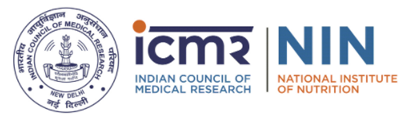    I C M R -National Institute of Nutrition, HyderabadTelephone Exchange Work Order FormTelephone Exchange Work Order FormTelephone Exchange Work Order FormTelephone Exchange Work Order FormTelephone Exchange Work Order FormTelephone Exchange Work Order FormTelephone Exchange Work Order FormTelephone Exchange Work Order FormTelephone Exchange Work Order FormTelephone Exchange Work Order FormTelephone Exchange Work Order FormTelephone Exchange Work Order Form1Type of work: Type of work: New Installation / Replacement / Replacement / Shifting / ModificationModificationModificationModification2Telephone No.Telephone No.Room No.:Room No.:Building:Building:Building:Building:3Details of work:Details of work:Details of work:Details of work:Details of work:Details of work:Details of work:Details of work:Details of work:Details of work:Details of work:Signature of the IndenteeSignature of the IndenteeSignature of the Indentee4Date:(Name in BLOCK Letters)(Name in BLOCK Letters)Signature of Officer/HoDSignature of Officer/HoDSignature of Officer/HoDSignature of Officer/HoD5Work allotted to:Work allotted to:Work allotted to:6Work Completed on:Work Completed on:Work Completed on:Signature of the Officer-in-chargeSignature of the Officer-in-chargeSignature of the Officer-in-chargeSignature of the Officer-in-chargeSignature of the Officer-in-chargeSignature of the Officer-in-chargeSignature of the Officer-in-chargeSignature of the Officer-in-chargeSignature of the Officer-in-chargeSignature of the Officer-in-chargeSignature of the Officer-in-chargeTelephone DepartmentTelephone DepartmentTelephone DepartmentTelephone DepartmentTelephone DepartmentTelephone DepartmentTelephone DepartmentTelephone Department7The above-mentioned work has been completed satisfactorilyThe above-mentioned work has been completed satisfactorilyThe above-mentioned work has been completed satisfactorilyThe above-mentioned work has been completed satisfactorilyThe above-mentioned work has been completed satisfactorilyThe above-mentioned work has been completed satisfactorilyThe above-mentioned work has been completed satisfactorilyThe above-mentioned work has been completed satisfactorilyThe above-mentioned work has been completed satisfactorilyThe above-mentioned work has been completed satisfactorilyThe above-mentioned work has been completed satisfactorily8Date:Date:Signature of the IndenteeSignature of the IndenteeSignature of the IndenteeSignature of the IndenteeSignature of the IndenteeSignature of the IndenteeSignature of the IndenteeSignature of the Indentee9Job Card No.:Job Card No.:Job Card No.:Job Card No.:Job Card No.:Job Card No.:Job Card No.:Job Card No.:Job Card No.:Job Card No.:Job Card No.:10Date of intimation to AMC Agency:Date of intimation to AMC Agency:Date of intimation to AMC Agency:Date of intimation to AMC Agency:Date of intimation to AMC Agency:Date of intimation to AMC Agency:Date of intimation to AMC Agency:Date of intimation to AMC Agency:Date of intimation to AMC Agency:Date of intimation to AMC Agency:Date of intimation to AMC Agency:11Name of AMC Agency staff who attended the work:Name of AMC Agency staff who attended the work:Name of AMC Agency staff who attended the work:Name of AMC Agency staff who attended the work:Name of AMC Agency staff who attended the work:Name of AMC Agency staff who attended the work:Name of AMC Agency staff who attended the work:Name of AMC Agency staff who attended the work:Name of AMC Agency staff who attended the work:Name of AMC Agency staff who attended the work:Name of AMC Agency staff who attended the work:12Date of commencement of workDate of commencement of workDate of commencement of workDate of commencement of workDate of commencement of workDate of commencement of workDate of commencement of workDate of commencement of workDate of commencement of workDate of commencement of workDate of commencement of work13Date of completion:Date of completion:Date of completion:Date of completion:Date of completion:Date of completion:Date of completion:Date of completion:Date of completion:Date of completion:Date of completion:14Material used:Material used:Material used:Material used:Material used:Material used:Material used:Material used:Material used:Material used:Material used:15Scrap material returned to the Stores:Scrap material returned to the Stores:Scrap material returned to the Stores:Scrap material returned to the Stores:Scrap material returned to the Stores:Scrap material returned to the Stores:Scrap material returned to the Stores:Scrap material returned to the Stores:Scrap material returned to the Stores:Scrap material returned to the Stores:Scrap material returned to the Stores:16Signature of NIN Telephone Supervisor:Signature of NIN Telephone Supervisor:Signature of NIN Telephone Supervisor:Signature of NIN Telephone Supervisor:Signature of NIN Telephone Supervisor:Signature of NIN Telephone Supervisor:Signature of NIN Telephone Supervisor:Signature of NIN Telephone Supervisor:Signature of NIN Telephone Supervisor:Signature of NIN Telephone Supervisor:Signature of NIN Telephone Supervisor:17Officier-in-charge (NIN Telephone Department):Officier-in-charge (NIN Telephone Department):Officier-in-charge (NIN Telephone Department):Officier-in-charge (NIN Telephone Department):Officier-in-charge (NIN Telephone Department):Officier-in-charge (NIN Telephone Department):Officier-in-charge (NIN Telephone Department):Officier-in-charge (NIN Telephone Department):Officier-in-charge (NIN Telephone Department):Officier-in-charge (NIN Telephone Department):Officier-in-charge (NIN Telephone Department):